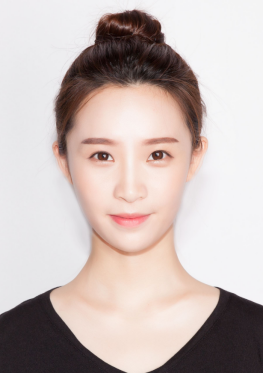 速写[求职意向]   13700000000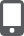 教育背景外贸助理123456@docer.com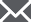 